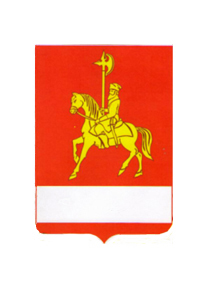 АДМИНИСТРАЦИЯ КАРАТУЗСКОГО РАЙОНАПОСТАНОВЛЕНИЕ10.04.2020                                     с.Каратузское                                       №  312-пО дополнительных мерах, направленных на предупреждение распространения коронавирусной инфекции, вызванной 2019-nCoV, на территории Каратузского района	В соответствии с Указом Губернатора Красноярского края от 09.04.2020 года № 83-уг «О внесении изменений в указ Губернатора Красноярского края от 27.03.2020 № 71-уг «О дополнительных мерах, направленных на предупреждение распространения коронавирусной инфекции, вызванной 2019-nCoV, на территории Красноярского края», руководствуясь ст.ст.22,25 Устава муниципального образования «Каратузский район» Красноярского края, ПОСТАНОВЛЯЮ:	1.Гражданам проживающим на территории муниципального образования «Каратузский район» Красноярского края, прибывающим в аэропорт города Красноярска (международный аэропорт Красноярск имени Д.А.Хворостовского) из городов Москвы и Санкт-Петербурга, обеспечить режим «самоизоляции» на срок 14 календарных дней со дня прибытия:	жителям населенных пунктов Каратузского района – в домашних условиях;	граждан проживающим в других субъектах Российской Федерации, - по месту своего пребывания в населенных пунктах Каратузского района.	2.Обязать лиц указанных в п.1 настоящего постановления, немедленно сообщать в министерство здравоохранения Красноярского края по телефону 8-800100-56-53 следующую информацию: фамилия, имя, отчество (последнее при наличии), адрес места жительства (места пребывания), номер контактного телефона, наименование населенного пункта, из которого прибыли, дату прибытия. В случае появления любого ухудшения состояния здоровья незамедлительно обращаться за медицинской помощью.3. Опубликовать настоящее постановление на «Официальном сайте администрации Каратузского района (www.karatuzraion.ru).4. Контроль за исполнением настоящего постановления оставляю за собой.5.Настоящее постановление вступает в силу в день, следующий за днем его официального опубликования в периодическом печатном издании «Вести муниципального образования «Каратузский район»». Глава района                                                                              К.А.Тюнин